Писания БахауллыО брат Мой!Внимай восхитительным словам, что исходят от сладкозвучного языка Моего, и испей от потока таинственной святости, что истекает из сахарных уст Моих. Бросай семена Моей божественной мудрости в чистую почву сердца своего и орошай их водой несомненности, дабы гиацинты Моего знания и мудрости взошли, свежи и зелены, в святом граде твоего сердца.Бахаулла, Сокровенные слова, П. 33О сын праха!Ослепи очи свои, дабы узреть красоту Мою; закрой уши свои, дабы внять сладким напевам голоса Моего; освободись ото всякой учености, дабы приобщиться знания Моего; отрешись от богатств, дабы обрести постоянную долю от океана вечного изобилия Моего. Итак, ослепи очи свои для всего, кроме красоты Моей, закрой уши свои для всего, кроме слова Моего, освободись ото всякой учености, кроме знания Моего, дабы с ясным взором, чистым сердцем и внимательным слухом вступить тебе во двор Моей святости.Бахаулла, Сокровенные слова, П. 11Стремитесь, о люди, быть допущенными к сей необъятной Безмерности, коей Бог не положил ни начала, ни конца, где глас Его возвысился и откуда повеяло сладостными ароматами святости и славы. Не лишайте себя Одеяния величия и не обрекайте сердца ваши на то, дабы предали они забвению Господа вашего, и слух ваш на то, дабы остался он глухим к сладкозвучным напевам Его дивного, Его величественного, Его все-покоряющего, Его чистого и проникновеннейшего гласа.Бахаулла, Крупицы из Писаний, LIIО слуги Мои! Те, что вкусили из сего Источника, приобщились Жизни вечной, а те, что отказались испить из него, подобны мертвецам. Скажи: О прислужники несправедливости! Алчность помешала вам внять сладкозвучному гласу Того, Кто есть Вседостаточный. Смойте ее с ваших сердец, дабы открылась вам Его Божественная тайна. Узрите Его явным и сияющим, подобно солнцу во всей его славе.Бахаулла, Крупицы из Писаний, LXXXVИстинно говорю Я: Склоните слух к Моему сладкозвучному гласу и очиститесь от скверны своих дурных страстей и порочных желаний. Обитающие в скинии Божией и утвердившиеся на престолах непреходящей славы откажутся, даже если бы умирали с голоду, протянуть руки к имуществу ближнего своего и беззаконно захватить его, каким бы отвратительным и недостойным сей человек не был.Бахаулла, Крупицы из Писаний, CXXXVIIВнемлите сладкозвучным напевам Узника сего. Восстаньте и возвысьте голоса свои, дабы, может статься, пробудились те, что пребывают в глубоком сне. Скажи: О вы, что подобны мертвецам! Десница Божественной щедрости подносит вам Воду Жизни. Поспешите и испейте вволю. Кто возродится в сей День, никогда не умрет; кто останется мертвым, никогда жить не будет.Бахаулла, Крупицы из Писаний, CVI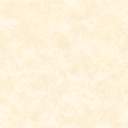 